Př 9 – kořen (úkol č. 10)Zdravím vás. Snad jsme už trošku pochopili, co znamená nahosemenná a krytosemenná rostlina… Začneme se učit o stavbě těla krytosemenných rostlin…. Vlastně o anatomii rostlin… A dnes snad zvládneme KOŘEN!Nejprve zápis….A pak na základě zápisu vypracujete nějaká cvičení, která si sami zkontrolujete………………………………………………………………………………………………………………………………………..Zápis:Stavba těla krytosemenných rostlin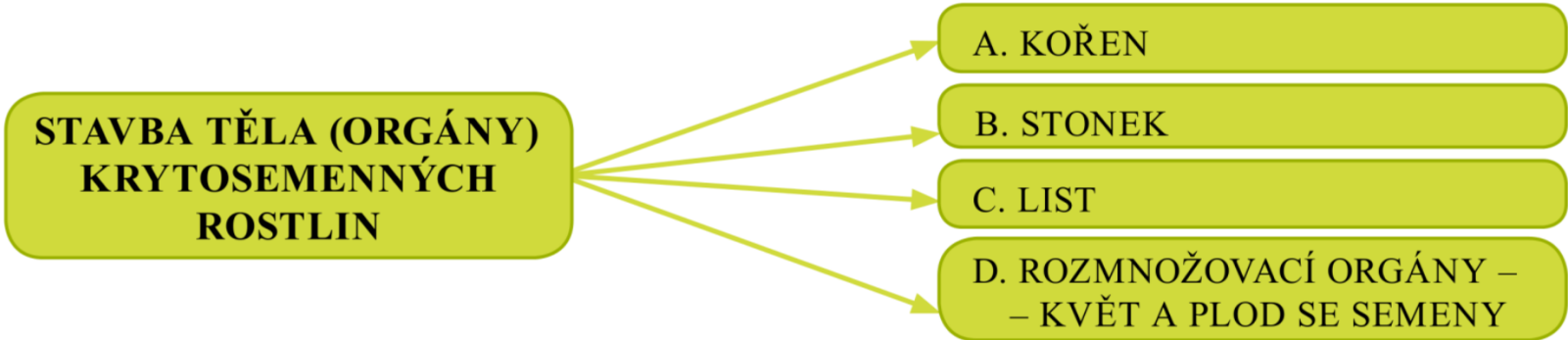 kořen = podzemní (většinou) a bezlistý orgánfunkce:upevňuje rostlinu v půděpřijímá vodu a živinydalší funkce u tzv. přeměněných kořenů (viz níže)Vnější stavba:dvouděložné rostliny = hlavní kořen + postranní kořeny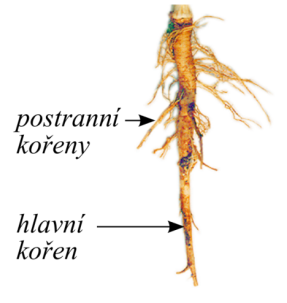 jednoděložné rostliny = svazčitý kořen (chybí hlavní kořen)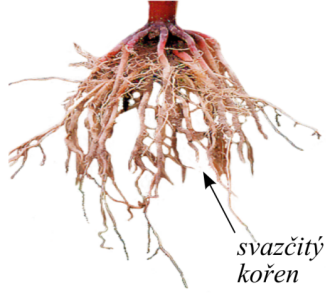 Vnitřní stavba:krycí pletivo = pokožka, kořenové vlásky (vychlípeniny pokožky)vodivé pletivo = svazky cévnízákladní pletivo = prvotní kůradělivé pletivo = vrchol kořene, je chráněno tzv. kořenovou čepičkou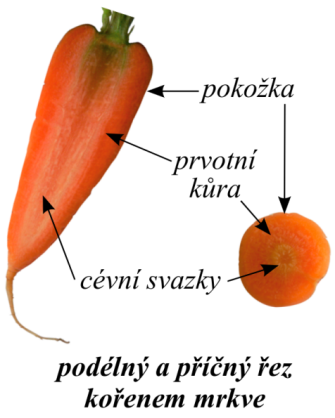 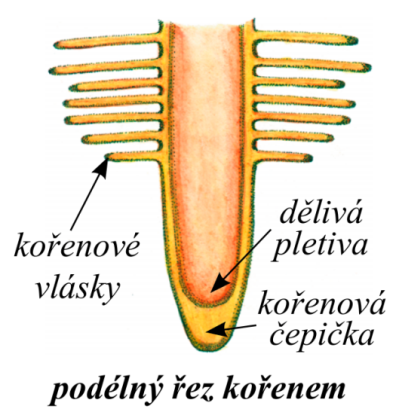 Přeměny kořeny = kořeny získávají jinou funkcinapř.:zdužnatělé kořeny = zásobní funkce (mrkev, petržel)kořenové hlízy =  zásobní funkce + přezimování - rozmnožování (jiřiny, vstavače)vzdušné kořeny = příjem vzdušné vlhkosti (monstera, liány)parazitické kořeny = odebírání živin (jmelí)……………………………………………………………………………………………………………………………………………..úkoly k procvičení…. Níže máte řešení a už záleží na vás, jak k tomu přistoupíte!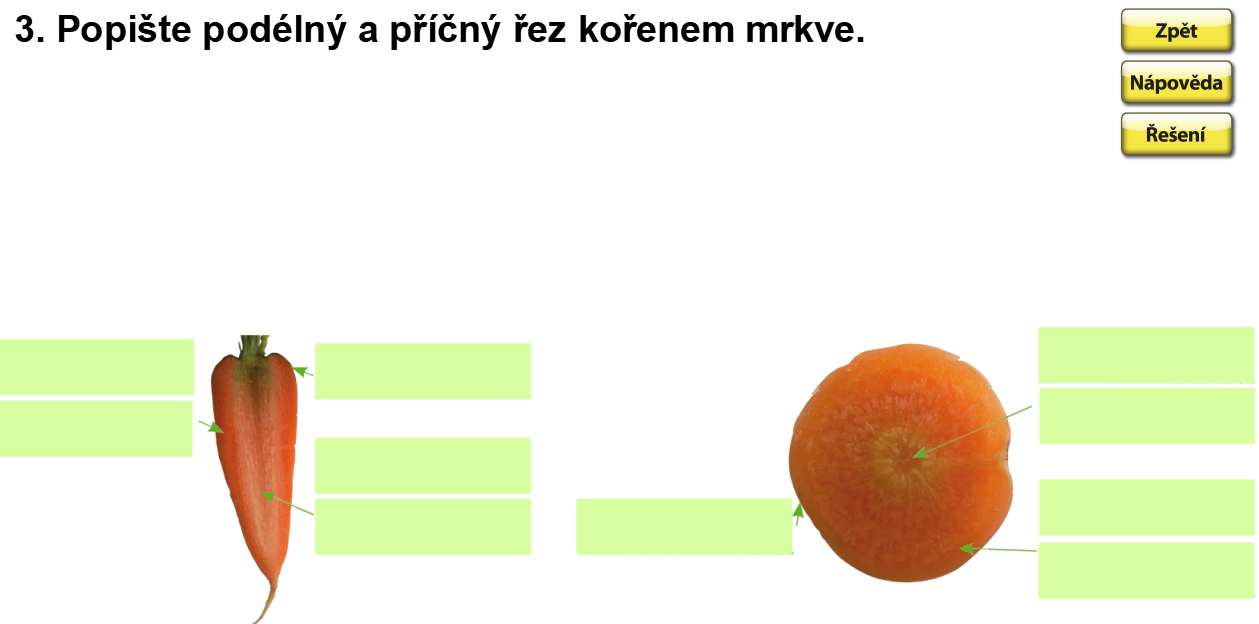 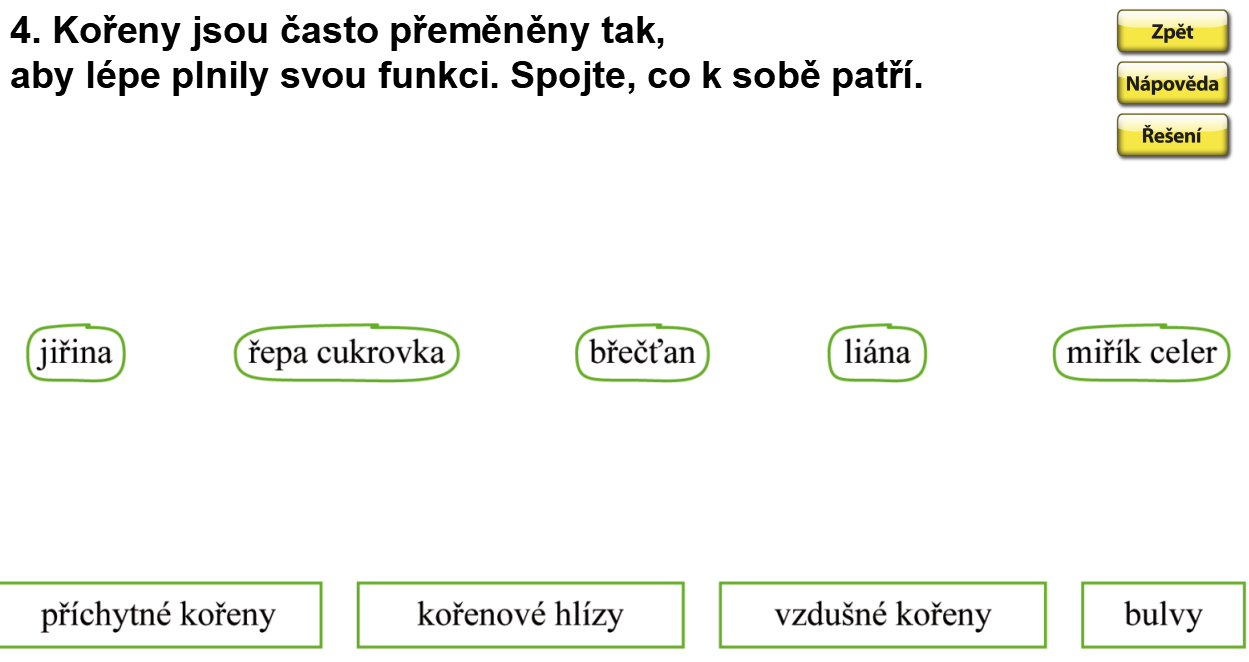 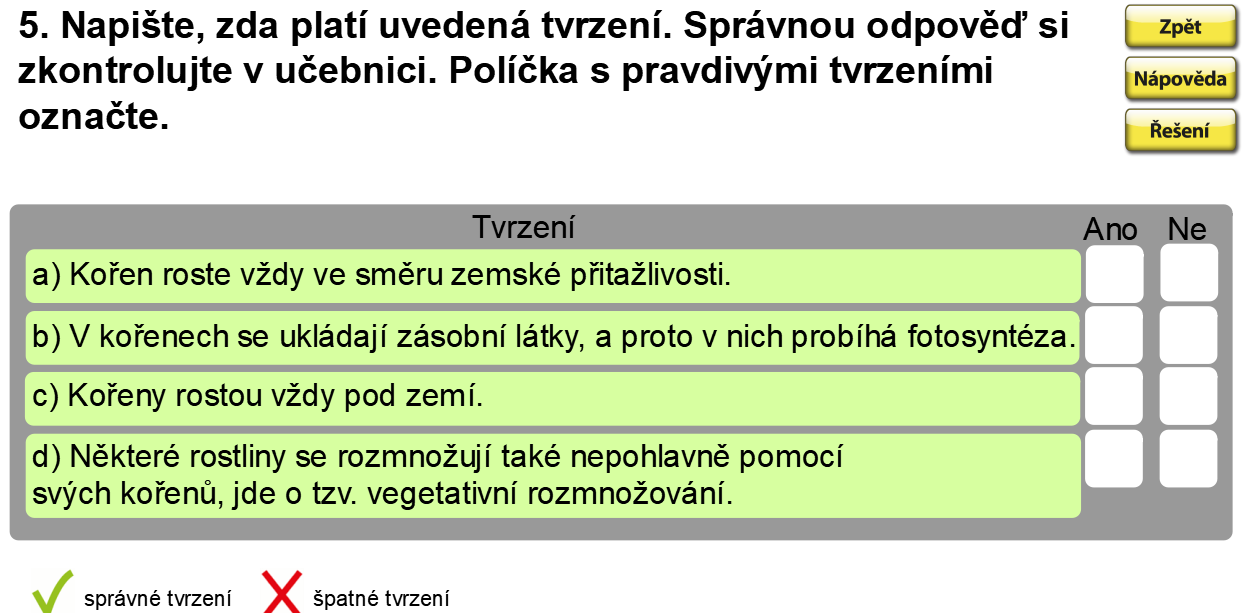 Řešení: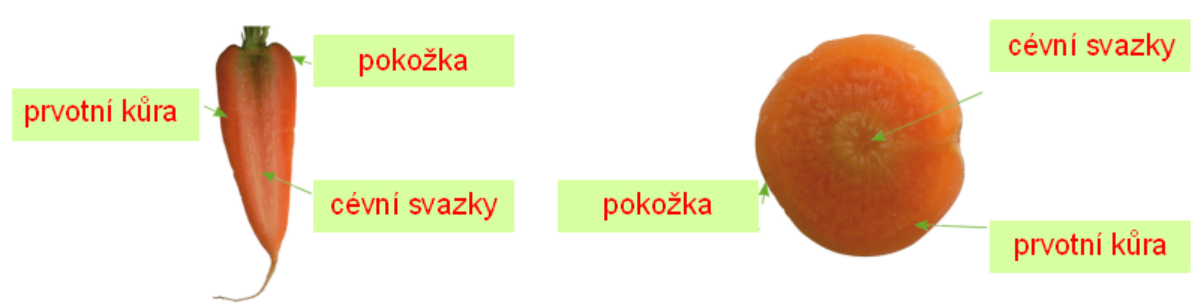 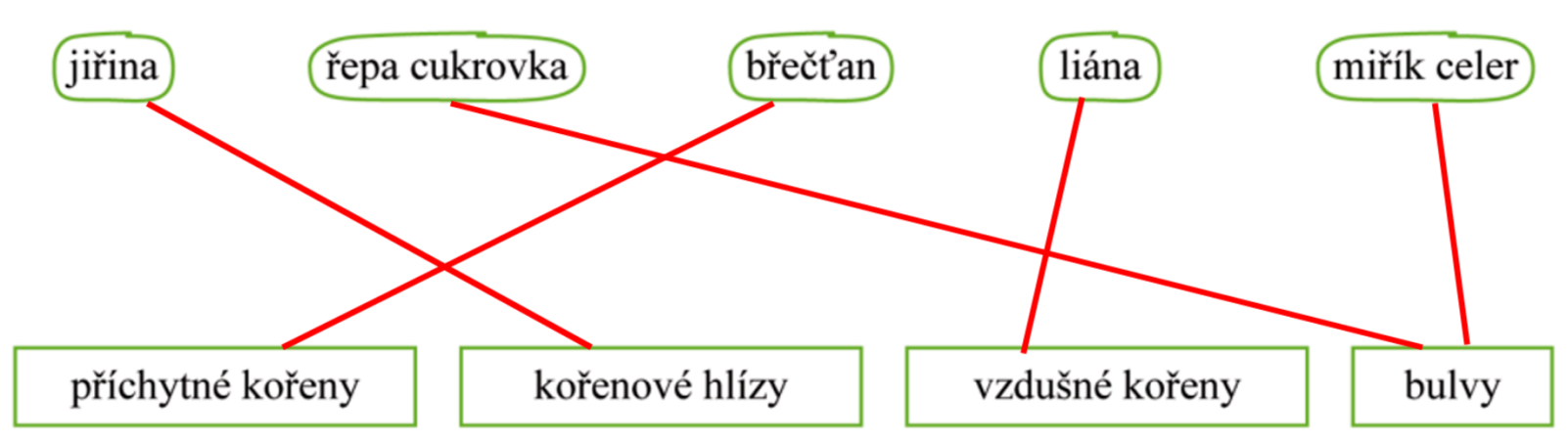 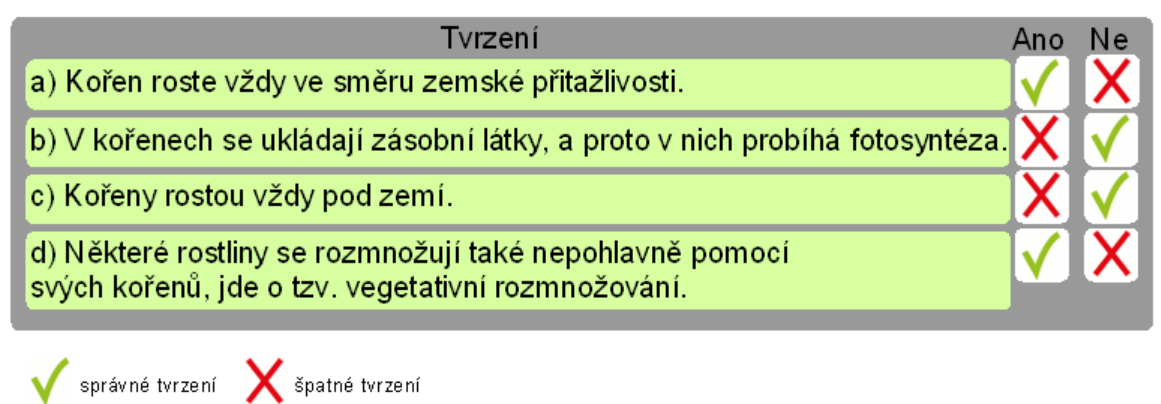 